PENGARUH DISIPLIN KERJA TERHADAP KINERJA KARYAWAN MELALUI MOTIVASI SEBAGAI VARIABEL MEDIASI PADA PG. TJOEKIR JOMBANGSKRIPSIUntuk Memenuhi Sebagaian SyaratMemperoleh Gelar Sarjana (S1)Program Studi Manejemen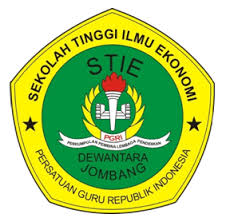 Candra Adi Prasetyo1461041SEKOLAH TINGGI ILMU EKONOMI (STIE)  PGRI DEWANTARAJOMBANG2018